MCDC Board of Directors -- Meeting AgendaTuesday, September 15th, 2020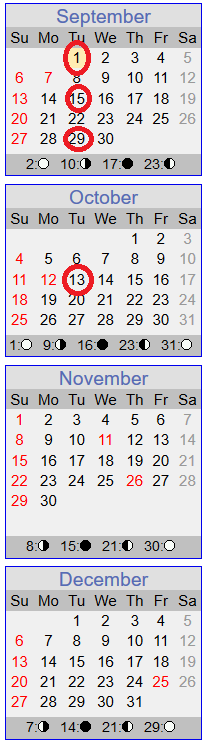 Welcoming of any new Board members!Director/Assistant DirectorUpdates - Washer/Dryer status – 2 dads volunteered and picked them up. Dryer still needs installedAny bites from advertisingExtracurricular activities going well?Staffing – CA teacher last day was Friday. One staff member applied.President: Planning of transitioning for the new BoardVice President: Treasurer:StatusBudget Planning for 2021 TimelineMembership vote – Nov 19-20Send out to membership – Nov 5-6Board approval vote – Oct 27Misc discussions each meeting from now until 10/27, i.e. assumption of enrollment %, bonus structure, various tuition increase options… Integrating new Treasurer – starting now with the concept that treasurer will present the budget to the board on 10/27, but I will help lead discussion on the various assumptions near term.Members at large: Silent Auction for fundraising? (In lieu of Fall festival?) Planning for Week of Nov 16-20th?The total check for the S&GK fundraiser is $371.00. Check will be given to Kelli today.Secretary: Registrar: Updates/Status 72% enrollment right now2 new families starting first week of OctoberCreeper family leavingFuture Board Meeting Tentative AgendasFUTURE TOPICS PPP Loan Forgiveness Application (Loan period ends 9/27 – submit application after loan period but before December)Independent Financial Review by CPAReview By-LawsPresentAbsentPresidentVicky GarciaXVice PresidentEileen BeardsleyXDirectorKelli WrightXAssistant DirectorCecilia FinnXSecretaryRachel GarcesXTreasurerJohn PeugeotXRegistrarYvonne Villegas-AguileraXMAT (wait list)Tristan LaneXMAT (enrolled)RJ Habigx